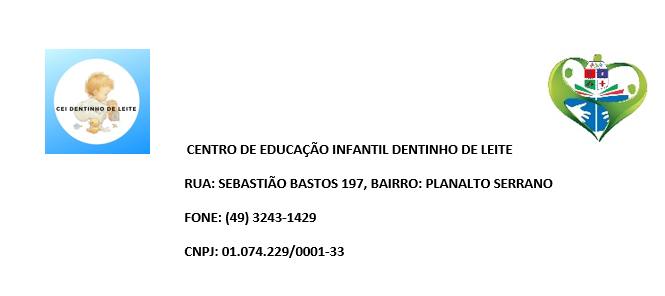                                    BERÇÁRIO II